	Заслушав и обсудив информацию о ходе выполнения постановления Президиума от 25.10.2022 г. о принятии решения президиумом Саратовской областной организации Общероссийского Профсоюза образования по рекомендациям первичных профсоюзных организаций области Обращения к Губернатору Саратовской области Бусаргину Р.В. о совершенствовании системы оплаты и о решении необходимости повышения оплаты труда педагогических работников, президиум отмечает следующее.7 октября 2022 г. на заседании областной комиссии по регулированию социально-трудовых отношений в присутствии Заместителя председателя Правительства – министра образования Саратовской области М.И. Орлова озвучена главная причина тревоги о том, что заработная плата педагогических работников неконкурентоспособная по сравнению с другими регионами. Принято решение – принять совместные усилия по индексации заработной платы работников с 1 октября 2022 г. с учетом положений действующего законодательства.25 октября 2022 г. на заседании президиума областной организации Профсоюза образования подведены итоги мониторинга оплаты труда педагогических работников. Анализ положения дел с заработной платой стал толчком для Обращения к Губернатору Саратовской области Бусаргину Р.В. о совершенствовании системы оплаты труда.Итогом Обращения в адрес Губернатора области, стала встреча в Правительстве Саратовской области с приглашением представителей министерства образования области и аппарата Губернатора области. Озвучена информация.Несмотря на имеющуюся высокую инфляцию (по данным Центробанка – 12-13%), зарплата не повышалась с 2021 года. Постановление Правительства Саратовской области от 7 октября 2022 г. №975-П вызвало разочарование у многих работников, т.к. оно в большинстве случаев не повысило зарплату в целом. Увеличение окладов проводилось за счет сокращения стимулирующей части. Целевые показатели средней зарплаты по образовательным учреждениям не увеличились, хотя за последний год средняя зарплата по области в целом увеличилась с 36936 руб. до 42608 руб. (16,3%). Все это свидетельствует о недостаточном внимании к педагогическим кадрам.На XXIII (внеочередной) конференции Саратовской областной организации Общероссийского Профсоюза образования принято решение продолжать действия по повышению заработной платы и совершенствованию системы оплаты труда в целом.9 декабря 2022г. проект постановления Правительства Саратовской области «О повышении оплаты труда отдельных категорий работников государственных учреждений области» прошел согласование и экспертную оценку в Саратовской областной организации Общероссийского Профсоюза образования. Предложение обеспечить повышение средней заработной платы в 1,134 раза отдельным категориям работников государственных учреждений области учтено.Губернатором области принято решение провести дополнительное повышение оплаты труда в декабре 2022 года (с увеличением фондов оплаты труда учреждений) с 1 сентября 2022г. указным категориям работников путем распределения стимулирующей части пропорционально занимаемой учебной нагрузке в целях обеспечения повышения средней зарплаты каждого педагогического работника по основному месту работу на 13,4%.Президиум Саратовской областной организации Профессионального союза работников народного образования и науки РФ ПОСТАНОВЛЯЕТ:1.Информацию принять к сведению. Довести данную информацию до председателей территориальных организаций Профсоюза, первичных профсоюзных организаций учреждений профессионального образования.2. Председателям территориальных организаций Профсоюза:2.1. Довести до всех членов Профсоюза информацию о результатах обращения к Губернатору области по вопросам заработной платы;2.2. Добиваться принятия постановления муниципальными органами власти по повышению заработной платы педагогических работников с 1 сентября 2022г.;2.3. Осуществлять контроль за начислением заработной платы по итогам 2022 г. работникам с 1 сентября 2022 г.;2.4. Проанализировать использование экономии средств на премирование работников образования;2.5. В марте 2023 г. провести мониторинг заработной платы работников образовательных учреждений области;2.6. До 20 января 2023г. информацию о ходе выполнения постановления о повышении заработной платы и премирования работников образовательных организаций по итогам 2022 г. представить в адрес Саратовской областной организации Общероссийского Профсоюза образования.3. Контроль за исполнением настоящего постановления оставляю за собой. Председатель                                                                       Н.Н. Тимофеев 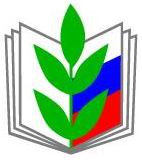 ПРОФЕССИОНАЛЬНЫЙ СОЮЗ РАБОТНИКОВ НАРОДНОГО ОБРАЗОВАНИЯ И НАУКИ РОССИЙСКОЙ ФЕДЕРАЦИИСАРАТОВСКАЯ ОБЛАСТНАЯ ОРГАНИЗАЦИЯ ПРОФЕССИОНАЛЬНОГО СОЮЗА РАБОТНИКОВ НАРОДНОГО ОБРАЗОВАНИЯ И НАУКИ РОССИЙСКОЙ ФЕДЕРАЦИИ(САРАТОВСКАЯ ОБЛАСТНАЯ ОРГАНИЗАЦИЯ «ОБЩЕРОССИЙСКОГО ПРОФСОЮЗА ОБРАЗОВАНИЯ»)ПРЕЗИДИУМПОСТАНОВЛЕНИЕПРОФЕССИОНАЛЬНЫЙ СОЮЗ РАБОТНИКОВ НАРОДНОГО ОБРАЗОВАНИЯ И НАУКИ РОССИЙСКОЙ ФЕДЕРАЦИИСАРАТОВСКАЯ ОБЛАСТНАЯ ОРГАНИЗАЦИЯ ПРОФЕССИОНАЛЬНОГО СОЮЗА РАБОТНИКОВ НАРОДНОГО ОБРАЗОВАНИЯ И НАУКИ РОССИЙСКОЙ ФЕДЕРАЦИИ(САРАТОВСКАЯ ОБЛАСТНАЯ ОРГАНИЗАЦИЯ «ОБЩЕРОССИЙСКОГО ПРОФСОЮЗА ОБРАЗОВАНИЯ»)ПРЕЗИДИУМПОСТАНОВЛЕНИЕПРОФЕССИОНАЛЬНЫЙ СОЮЗ РАБОТНИКОВ НАРОДНОГО ОБРАЗОВАНИЯ И НАУКИ РОССИЙСКОЙ ФЕДЕРАЦИИСАРАТОВСКАЯ ОБЛАСТНАЯ ОРГАНИЗАЦИЯ ПРОФЕССИОНАЛЬНОГО СОЮЗА РАБОТНИКОВ НАРОДНОГО ОБРАЗОВАНИЯ И НАУКИ РОССИЙСКОЙ ФЕДЕРАЦИИ(САРАТОВСКАЯ ОБЛАСТНАЯ ОРГАНИЗАЦИЯ «ОБЩЕРОССИЙСКОГО ПРОФСОЮЗА ОБРАЗОВАНИЯ»)ПРЕЗИДИУМПОСТАНОВЛЕНИЕПРОФЕССИОНАЛЬНЫЙ СОЮЗ РАБОТНИКОВ НАРОДНОГО ОБРАЗОВАНИЯ И НАУКИ РОССИЙСКОЙ ФЕДЕРАЦИИСАРАТОВСКАЯ ОБЛАСТНАЯ ОРГАНИЗАЦИЯ ПРОФЕССИОНАЛЬНОГО СОЮЗА РАБОТНИКОВ НАРОДНОГО ОБРАЗОВАНИЯ И НАУКИ РОССИЙСКОЙ ФЕДЕРАЦИИ(САРАТОВСКАЯ ОБЛАСТНАЯ ОРГАНИЗАЦИЯ «ОБЩЕРОССИЙСКОГО ПРОФСОЮЗА ОБРАЗОВАНИЯ»)ПРЕЗИДИУМПОСТАНОВЛЕНИЕ
«27» декабря 2022 г.
г. Саратов
г. Саратов
№ 20О ходе выполнения постановления Президиума от 25.10.2022  г. «Об итогах мониторинга оплаты труда педагогических работников»О ходе выполнения постановления Президиума от 25.10.2022  г. «Об итогах мониторинга оплаты труда педагогических работников»